Admissões pós-primárias Informação importante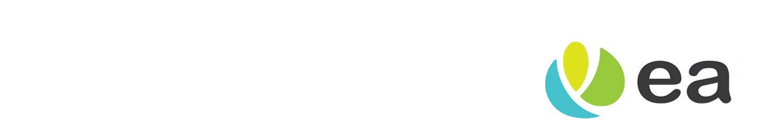 Candidatura a um lugar numa escola pós-primáriaA transferência para o ensino pós-primário é um marco significativo na vida do seu filho e decidir onde procurar um lugar na escola será uma das decisões mais importantes que tomará como pai. Este folheto fornece informações fundamentais sobre o processo de admissão pós-primária e indica-lhe mais informações.Como é que faço um pedido de admissão para uma escola pós-primária?Este ano, os pais/responsáveis podem apresentar uma candidatura a uma escola pós-primária on-line. As escolas primárias não enviarão formulários de transferência como nos anos anteriores. O processo de candidatura on-line estará aberto entre o meio-dia de segunda-feira 1 de Março e as 16h00 de terça-feira 16 de Março de 2021 (ver o nosso guia rápido página 4).Declaração de Necessidades Educativas EspeciaisPor favor note que não deve utilizar este processo de candidatura on-line se o seu filho tiver uma declaração de necessidades educativas especiais, uma vez que serão feitos acordos separados para o seu filho através da secção Educação Especial da Autoridade Educativa (EA).Quantas escolas devo nomear?Deve nomear pelo menos quatro escolas e incluir pelo menos uma escola não gramática, caso contrário o seu filho poderá não ser colocado no fim do processo, altura em que a escolha de escolas com vagas restantes será limitada. Poderá ter de indicar mais de quatro escolas se as escolas que está a nomear estiverem normalmente sobrecarregadas de vagas.Para quase 50% das crianças que não tinham obtido um lugar no final do processo de admissão de 2020, apenas uma ou duas preferências tinham sido nomeadas.Sabia que...?Todas as escolas pós-primárias, sejam gramaticais ou não gramaticais, têm o mesmo programa curricular da Irlanda do Norte.Em que preciso pensar quando nomear escolas?- Leia os critérios de admissão para cada escola em que está interessado e considere até que ponto o seu filho os cumpre.- Considere o número de candidaturas que a escola recebeu nos anos anteriores e quantos alunos foram admitidos. Isto é publicado com os critérios de admissão, mas lembre-se que os padrões de candidaturas podem mudar.- Algumas escolas dão prioridade aos candidatos que tenham listado a sua escola como primeira preferência. Os candidatos que listam a escola com uma preferência inferior terão menos hipóteses de obter um lugar na escola.- Considerar se a EA irá disponibilizar assistência no transporte. Informações sobre a elegibilidade para assistência de transporte podem ser encontradas no website da EA.Como é que as Escolas Pós-Primárias consideram as candidaturas?O Conselho Superior de cada escola determina os critérios de admissão a serem utilizados, se as candidaturas forem excedidas, ou seja, se uma escola receber mais candidaturas do que as vagas disponíveis, aplica os seus critérios de admissão às candidaturas que recebe. As candidaturas dos alunos não seleccionados são passadas para a escola da segunda preferência e aplica-se o mesmo processo. Isto é repetido até que seja colocado o maior número possível de alunos. É garantido ao meu filho um lugar numa escola que eu alistei? A nenhuma criança pode ser garantido um lugar em qualquer escola. Embora haja vagas suficientes para todas as crianças em toda a Irlanda do Norte, mais de metade das escolas estarão sobrecarregadas devido à preferência dos pais por essas escolas. Tem de ser realista quanto às hipóteses de ser oferecido ao seu filho um lugar numa escola com um número excessivo de inscrições.Onde posso encontrar informação sobre escolas na minha área? - Utilize o link 'Search Schools' no website da EA em www.eani.org.uk para encontrar detalhes sobre as escolas da sua área e os critérios de admissão das mesmas.- Dias/tardes virtuais, cujos pormenores estão contidos nos critérios de admissão.- Prospectos das escolas que estão disponíveis na escola ou no website.Como saberei se o meu filho foi colocado?Pode entrar na aplicação on-line para ver o resultado da candidatura do seu filho no sábado, 19 de Junho de 2021. As escolas pós-primárias podem também escrever-lhe para aconselhar a oferta de um lugar e fornecer um pacote de boas-vindas.Se o seu filho ainda não tiver sido colocado, a EA escrever-lhe-á na mesma data e ser-lhe-á pedido que indique preferências adicionais a partir de uma lista de escolas que ainda tenham vagas.Onde posso obter mais informações?- O director da sua escola primária transmitir-lhe-á qualquer comunicação sobre o processo de admissão por parte da EA ou do Departamento de Educação.- As escolas primárias normalmente organizam entrevistas individuais com os pais para fornecer informações e conselhos. Este ano, as escolas não poderão encontrar-se consigo individualmente, cara a cara, e poderão, se possível, fazer arranjos alternativos.- As escolas pós-primárias podem fornecer informações sobre os seus critérios de admissão.- A secção de admissões do website da EA tem informações detalhadas emeani.org.uk/admissionsPode contactar o Serviço de Admissões Pós-Primárias através do número 028 9598 5595 ou email postprimaryadmissions@eani.org.ukAntes de começar- Procure escolas na sua área utilizando o separador "Pesquisar escolas" no website da EA- Leia os critérios de admissão para cada escola que deseja candidatar-se - tome nota de como o seu filho cumpre os critérios e que documentos comprovativos são necessários, por exemplo, prova de morada- Tenha os seus documentos prontos a carregar - deve ser carregada uma certidão de nascimento para cada criança. Se uma certidão de nascimento não estiver disponível, deve ser fornecida uma alternativa, por exemplo, um bilhete de identidade, cartão biométrico ou passaporte.Completando o processo de candidatura on-line A informação que fornece na aplicação on-line é utilizada pela escola quando decide quais as crianças que receberão ofertas de um lugar e quais as crianças que não receberão. É importante que forneça informações completas e precisas. As escolas podem verificar informações, por exemplo, endereço para garantir que um lugar não é obtido através do fornecimento de informações falsas. Esta verificação de informações deve ser carregada como parte da aplicação on-line.Terá de se registar no sistema on-line, seguindo as instruções no ecrã. Deverá também certificar-se de que tem acesso fácil a todos os documentos que necessita de carregar antes de iniciar a sua candidatura.Detalhes da criançaForneça informações sobre o seu filho. Digite o apelido do seu filho e todos os nomes registados na certidão de nascimento. Forneça o endereço onde o seu filho vive actualmente, ou seja, o local de residência normal do seu filho e não o de uma babysitter, outro familiar ou um endereço comercial. Se o seu filho mudar de morada durante o processo de candidatura, informe a EA por correio electrónico para postprimaryadmissions@eani.org.ukEscolhas de escolasSelecione as suas escolhas escolares e indique claramente se um irmão já frequenta uma escola. Enumere os nomes de todos os irmãos que já frequentam a escola. Se o seu filho for o filho mais velho da família/filho único, deve assinalar a caixa correspondente. Os gémeos ou os nascimentos múltiplos podem ser listados como irmãos mais velhos, se apropriado, embora cada criança seja tratada individualmente pelas escolas ao considerar as candidaturas. Verifique se existe alguma definição particular de criança mais velha nos critérios de admissão nas escolas e inclua qualquer informação que possa ser relevante, por exemplo, se a criança mais velha frequenta uma escola especial e a criança que se candidata é a próxima criança mais velha. O rapaz ou rapariga mais velha da família pode ter relevância para candidaturas a escolas de sexo solteiro.As crianças com direito a refeições escolares gratuitas (FSME) podem ser consideradas prioritárias para admissão em algumas escolas. Assinale a caixa se o seu filho estiver registado na EA como sendo FSME. Se o seu filho se registar como FSME após a data de encerramento da sua candidatura, informe a EA por e-mail para  postprimaryadmissions@eani.org.uk antes das 16h00 do dia 12 de Abril de 2021.Informações adicionaisInclua qualquer informação que seja relevante para permitir a cada escola listada como preferência para aplicar os seus critérios de admissão.É extremamente importante que dê toda a informação que seja relevante porque se não colocar a informação no formulário sobre como o seu filho preenche um determinado critério, então a escola não pode dar ao seu filho consideração ao abrigo deste critério. Para determinar que informações podem ser essas, deve ler os critérios de admissão das escolas às quais se está a candidatar. Se tiver alguma dúvida sobre quais as informações solicitadas, deve contactar directamente a escola pós-primária para esclarecimento. Toda a documentação de apoio exigida pelas escolas, deve ser carregada para a candidatura on-line.Circunstâncias Especiais e Disposições EspeciaisSe estiver a requerer circunstâncias especiais ou disposições especiais, deverá ler com muito cuidado os requisitos estabelecidos nos critérios de admissão de cada escola em particular e carregar qualquer informação necessária à sua candidatura on-line.Os pais podem contactar directamente as escolas individuais no caso de dúvidas relativas a circunstâncias especiais ou disposições especiais..Um guia rápido para completar a sua candidatura pós-primáriaEste ano há um processo de candidatura on-line que estará aberto entre o meio-dia de segunda-feira 1 de Março de 2021 e as 16h00 de terça-feira 16 de Março de 2021. Note-se que este processo não é o primeiro a chegar que é o primeiro a ser servido e as escolas pós-primárias só começarão a tomar decisões sobre quais as crianças que serão seleccionadas para admissão depois da data de encerramento das candidaturas ter passado.Visite eani.org.uk/admissionsÉ encorajado a ler os critérios de admissão e pode também encontrar orientação sobre como candidatar-se no website antes de iniciar a sua candidatura.Passos para a aplicação- Clique na Aplicação e Registo Pós-Primária EA- Clique no link enviado por correio electrónico para verificar a sua conta- Iniciar sessão e confirmar a declaração de protecção de dados- Clique em add child e introduza os dados do seu filho e salve- Clique em Start Application (Iniciar aplicação)- Insira a actual escola primária do seu filho - Introduza as suas escolhas de escola pós-primária e inclua qualquer informação que seja relevante relacionada com os critérios de cada escola. (Recomendamos que liste pelo menos quatro escolas, incluindo pelo menos uma escola não gramatical)- Assinale as caixas para responder às perguntas, se aplicável- Introduza qualquer informação adicional que seja relevante para cada escola escolhida- Carregue a certidão de nascimento do seu filho e quaisquer outros documentos de apoio solicitados nos critérios da escola- Pré-visualizar a sua candidatura (Pode clicar em Editar e fazer quaisquer alterações neste ponto)- Submeta a sua candidatura- Receberá uma confirmação por correio electrónico de que a sua candidatura foi submetida. Após a submissão, poderá iniciar sessão para ver ou editar a candidatura do seu filho até às 16.00 horas de terça-feira, 16 de Março de 2021.Se necessitar de mais ajuda, pode contactar o nosso Helpdesk de Admissões.Telefone: 028 9598 5595 ou Email: postprimaryadmissions@eani.org.uk